Faaliyet Raporu Hazırlama Özet ProsedürüKamu İdarelerince Hazırlanacak Stratejik Planlar ve Performans Programları ile Faaliyet Raporlarına İlişkin Usul ve Esaslar Hakkında Yönetmeliğin 24/2. maddesi gereğince birimlerin faaliyet raporlarını Ocak ayı sonuna kadar hazırlamaları gerekmektedir. Faaliyet raporlarının belirtilen süre içerisinde eksiksiz ve gecikme olmadan hazırlanabilmesi için gereken planlama baştan yapılmalı ve aşağıdaki prosedür takip edilmelidir.Birimde faaliyet raporunu hazırlayacak kişilerin ve görev/sorumluluklarının belirlenmesi.Faaliyet Raporunun Kalite/Kalite Güvencesi kısmı için Birim Kalite Komisyonunun bilgilendirilmesiVeri bütünlüğünün sağlanması (Hangi verinin, kimden, hangi yöntem (veri tabanı, dosya kaydı vb.) kullanılarak oluşturulacağı konusunda birimler iç standartlarını oluşturmalıdırlar)Yıllık Faaliyet Raporunun akademik faaliyetlere ilişkin kısmının oluşturulabilmesi için biriminizde görev yapan akademik personelin 17 Ocak 2022 tarihine kadar 2021 Yılı YÖKSİS (Yükseköğretim Bilgi Sistemi) girişlerini tamamlaması ve MUYBİS (Muğla Sıtkı Koçman Üniversitesi Yayın Bilgi Sistemi) için YÖKSİS aktarımlarını yapmaları hususunun akademik personele tebliğ edilmesi. Birimler tarafından Strateji Geliştirme Dairesi Başkanlığı web sayfasında yer alan ve 2021 yılı için revize edilen Faaliyet Raporu Rehberinin indirilerek faaliyet raporunun güncel kılavuz üzerinde yapılması, toplanan bütün verilerin faaliyet raporu rehberi formatına uygun olarak düzenlenmesi, Biriminizce doldurulması gerekmeyen tabloların birim faaliyet raporundan silinerek gönderilmesi.Rehberde tablolarda istenen bilgilerin eksik bildirilmesi halinde açıklamalarının gönderilen tabloların altına yazılması.Kısım başlıkları ve tabloların altına gerekli açıklamaların yapılması. Biriminizin faaliyetlerine rehberde belirtilenler dışında ifade edilmek istenen önemli konular ve yapılan diğer faaliyetlerin ilgili başlıklar altında belirtilerek eklenmesi.Birim faaliyet raporunun son sayfasında yer alan “İç Kontrol Güvence Beyanı”nın üst yönetici tarafından kontrol edilip imzalanarak onaylanmasını takiben basılı olarak Rektörlük/ Stratejik Yönetim ve Planlama Birimine teslim edilmesi.Bu yıldan itibaren Birimlerimiz tarafından gerçekleştirilen Bilimsel, Kültürel ve Sanatsal Etkinlikler ile Toplumsal Katkı kapsamında gerçekleştirilen diğer etkinliklerin veri girişi Üniversite Yönetim Bilgi Sistemi Etkinlik Modülü üzerinden gerçekleştirilecektir. Faaliyet raporunda hangi verilerin bu modül üzerinden sağlanacağı ilgili kısımlarda açıklanmaktadır. Birim Faaliyet raporunda olup Üniversite Yönetim Bilgi Sistemi üzerinden gerçekleştirilen veri girişlerinin Akademik Birimlerde Birim Sekreterinin kontrolü, tüm Birimlerde Birim Amirlerinin onayı YBS üzerinden elektronik olarak sağlanmalıdır. Onay işlemleri Bilimsel, Kültürel, Sanatsal Etkinlikleri İzleme Modülü Kılavuzunda anlatılmaktadır. (https://bit.ly/3mIkUVs)Birim faaliyet raporunun birimde arşivlenmesini takiben üst yazıyla ve strateji@mu.edu.tr mail adresine elektronik olarak iletilmesi (Birim faaliyet raporları İç Kontrol Güvence Beyanı sayfası dışında basılı olarak gönderilmeyecektir)Birim faaliyet raporu Biriminizce doldurulmadığı taktirde ilgili raporun doldurulamamasının gerekçesiyle birlikte üst yazıyla iletilmesi gerekmektedir.Önemli Not 1: Birim tarafından gönderilen elektronik postaların görevlendirilen personelin e-posta hesabından değil birimin kurumsal e-posta adresinden gönderilmesi gerekmektedir.Önemli Not 2: Faaliyet Raporu Rehberinde, hatalı olduğunu düşündüğünüz, düzeltilmesini ya da geliştirilmesini istediğiniz her türlü konuyu lütfen strateji@mu.edu.tr adresine e-posta yolu ile bildiriniz. Değerlendirmeleriniz incelenerek size en kısa zamanda konu ile ilgili bilgilendirme yapılacaktır.FAALİYET RAPORU TABLOLARINDA KULLANILAN İŞARETLEME HAKKINDA:Muğla Sıtkı Koçman Üniversitesi Yönetim Bilgi Sistemi Modülleri üzerinden girilmesi gereken veriyi işaret eder.Muğla Sıtkı Koçman Üniversitesi Yayın Bilgi Sistemi üzerinden akademik personel tarafından sağlanacak akademik çıktılara yönelik veriyi işaret eder.Kurum Stratejik Plan Hedeflerine ilişkin performans göstergelerinin hesaplanabilmesi için sağlanması gereken verinin varlığını işaret eder. Söz konusu tablolarda doldurulmadan geçilmemeli, eksik veri girilmemelidir.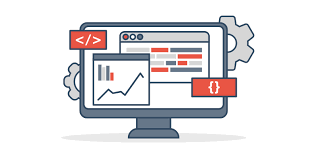 Sunuş(Kamu İdarelerince Hazırlanacak Stratejik Planlar ve Performans Programları ile Faaliyet Raporlarına İlişkin Usul ve Esaslar Hakkında Yönetmeliğin 27 inci maddesinin (1) inci fıkrası uyarınca, birim faaliyet raporlarında birim yöneticisinin sunuş metni yer alır. Bu başlık altında birim yöneticisi, birim faaliyet raporunda yer alan faaliyet sonuçlarına ilişkin özet bir sunuş yapar.)GENEL BİLGİLERKamu İdarelerince Hazırlanacak Stratejik Planlar ve Performans Programları ile Faaliyet Raporlarına İlişkin Usul ve Esaslar Hakkında Yönetmelik uyarınca bu bölümde, idarenin misyon ve vizyonuna, teşkilat yapısına ve mevzuatına ilişkin bilgilere, sunulan hizmetlere, insan kaynakları ve fiziki kaynakları yönetim ve iç kontrol sistemine ilişkin bilgilere yer verilir.MİSYON, VİZYON VE DEĞERLERBirim ne yapmaya çalışıyor? Sorusuna yanıt verebilmek için birimin misyonu, vizyonu, değerleri bu kısımda sunulur.YETKİ, GÖREV VE SORUMLULUKLARBirimin Yetki, Görev ve SorumluluklarıBirimin kuruluş kanunu veya ilgili mevzuatında sayılan yetki, görev ve sorumluluklarına yer verilecek.KURUMSAL BİLGİ VE İSTATİSTİKLER (Girdi-Kaynak-Altyapı-Yönetim)İdarenin tarihçesi, yerleşke ve fiziksel yapı durumu, insan kaynakları, öğrenci (Eğitim-Öğretim İstatistikleri), bilgi ve teknolojik kaynakları, yönetim, organizasyon ve iç kontrol sistemi hakkında aşağıdaki başlıklarda tablo, resim, grafik, vb. görseller kullanılarak bilgi verilir.Yerleşke ve Fiziksel Yapı DurumuBurada sadece birime ait alanlar verilecektir. Aynı binada birden fazla harcama biriminin bulunması durumunda bu husus belirtilmeli ve birime tahsis edilen oda sayısı yazılmalıdır. Biriminizin konumu ve fiziksel yapısı hakkında daha fazla tanıtıcı bilgiye yer verilebilir.ÖRNEK: ………………………(Birimi);…………..…………………….ilçesinde…….…………………….Yerleşkesinde toplam ………………………..m2 kapalı Alana sahip………..………….blokta/……….………….katlı bir binada/…………… binasında……………….hizmet vermiştir.Tablo 1. Açık ve Kapalı AlanlarBütün Birimler tarafından veri girişi sağlanacaktır.Eğitim AlanlarıTablo 2. Eğitim Alanlarının DağılımıFakülteler, Enstitüler, Yüksekokullar, Meslek Yüksekokulları, Enformatik Bölüm Bşk. tarafından veri girişi sağlanacaktır. Tablo 3. Eğitim Alanlarının Yüzölçümü*Eğitim alanlarının yüzölçümü toplamı yazılacaktır. (örn. 2 adet amfi 565 m2 ) Fakülteler, Enstitüler, Yüksekokullar, Meslek Yüksekokulları, Enformatik Bölüm Bşk. tarafından veri girişi sağlanacaktır. Toplantı – Konferans SalonlarıTablo 4. Genel Amaçlı/Merkezi Konferans-Toplantı-Seminer SalonlarıTüm birimler tarafından veri girişi sağlanacaktır.Tablo 5 .Kapalı ve Açık Spor TesisleriTüm birimler tarafından veri girişi sağlanacaktır.Sağlık HizmetleriSağlık hizmeti sunan Birimler tarafından sunulan ücretli/ücretsiz hizmetleri ile ilgili yıla ilişkin kar/zarar durumları hakkında bilgi verilecektir. Sağlık hizmeti sunan birimler, kendilerine özgü faaliyetleri daha iyi sunabilmeleri için tablo formatları geliştirebileceklerdir.    Tablo 6. Diş Hekimliği Fakültesi Doktor/Hasta SayısıDiş Hekimliği Fakültesi tarafından veri girişi sağlanacaktır Diş Hekimliği Uygulama ve Araştırma Merkezi tarafından veri girişi sağlanacaktır.Ambar, Arşiv ve Atölye AlanlarıTablo 7. Ambar, Arşiv Alanları ve AtölyelerYapı İşleri ve Teknik Daire Başkanlığından alınacak bilgiler ile tüm birimler tarafından dolduracaktır.İnsan KaynaklarıBirimimizde ………….. yıl sonu itibariyle …………………… akademik, …………. yabancı uyruklu akademik, …………………………. idari, ………………………sözleşmeli idari  personel, ……………………….. sürekli işçi, ………………geçici personel olmak üzere toplam ………………. personel bulunmaktadır.Tablo 8.Personel SayılarıTüm birimler tarafından görev yerine göre (13 b-4 dahil) 31.12.2021 tarihi itibariyle veri girişi sağlanacaktır. Akademik PersonelTablo 9. Akademik Personelin Unvana Göre Kadro DağılımıTüm birimler tarafından görev yerine göre (13 b-4 dahil) 31.12.2021 tarihi itibariyle veri girişi sağlanacaktır.Tablo 10. Yabancı Uyruklu Akademik Personel Tüm birimler tarafından görev yerine göre 31.12.2021 tarihi itibariye d veri girişi sağlanacaktır.. Tablo 11.Doktora Sonrası (Post-doctoral)1 Pozisyonunda Gelen Akademik PersonelTüm akademik birimler tarafından veri girişi sağlanacaktır. 1 Doktorasını tamamlamış ve öngörülen sürede bilimsel veya teknolojik bir projede aktif görev yapmak, bilimsel işbirliği ve ortaklığı amacıyla (Değişim faaliyetleri veya diğer kısa süreli ziyaretler hariç) Üniversitemize gelen ziyaretçi akademik personeli kapsamaktadır.Tablo 12. Doktora Sonrası (Post-doctoral)1 Pozisyonunda Giden Akademik PersonelTüm akademik birimler tarafından veri girişi sağlanacaktır. 1 Doktorasını tamamlamış ve öngörülen sürede bilimsel veya teknolojik bir projede aktif görev yapmak, bilimsel işbirliği ve ortaklığı amacıyla (Değişim faaliyetleri veya diğer kısa süreli ziyaretler hariç) Üniversitemizden giden akademik personeli kapsamaktadır.2 Dönüş tarihi ilgili faaliyet yılı içinde olmalıdır.2547 sayılı Kanunun 33. maddesine göre 2021 yılında Biriminizden lisansüstü eğitim–öğretim için yurtdışında görevlendirilen ve görevlendirmesi devam eden araştırma görevlisi bilgilerine yer verilecektir (Üniversite Yönetim Kurulu kararları esas alınacaktır).Tablo 13. Akademik Personelin Yurtdışı Görevlendirilmeleri (2547/33)Tüm birimler tarafından veri girişi sağlanacaktır. 1 Ocak – 31 Aralık 2021 tarihleri arasında 2547 sayılı Kanunun 39. maddesine göre Biriminizden yurtdışında ve yurtiçinde görevlendirilen akademik personel bilgilerine yer verilecektir.Tablo 14. Akademik Personel Görevlendirilme Sayıları (2547/39)Tüm birimler tarafından veri girişi sağlanacaktır. Tablo 15. Doktora Eğitimi Devam Eden Personel Tüm akademik birimler tarafından veri girişi sağlanacaktır. *Uyruğu T.C. dışında olanlar belirtilecektir.Tablo 16. 31. Madde Kapsamında Görevlendirilen Akademik Personel Tüm birimler tarafından veri girişi sağlanacaktır. (2020-2021 eğitim-öğretim yılı bahar/ 2021-2022 güz yarıyılı)İdari PersonelTablo 17. İdari Personel Tüm birimler tarafından görev yerine göre (13 b-4 dahil) 31.12.2021 tarihi itibariyle veri girişi sağlanacaktır.  Tablo 18. İdari Personelin Görev Yerleri İtibariyle DağılımıTüm Birimler bünyelerinde görev yapan personeli belirteceklerdir. GİH: Genel İdare Hizmetleri Sınıfı, EÖHS: Eğitim Öğretim Hizmetleri Sınıfı, THS: Teknik Hizmetler Sınıfı, SHS: Sağlık Hizmetleri Sınıfı, AHS: Avukatlık Hizmetleri Sınıfı, DHS: Din Hizmetleri Sınıfı, YHS: Yardımcı Hizmetler Sınıfı, SİP: Sözleşmeli İdari Personel Sİ: Sürekli İşçiPersonelin Aldığı EğitimlerOrganizasyonu Biriminiz bünyesinde gerçekleştirip Eğitim Koordinatörlüğü tarafından koordine edilen tüm kurumsal eğitimlere ait bilgiler girilecektir. Tablo 19. Birim Bünyesinde Organize Edilen Kurumsal EğitimlerBünyesinde Kurumsal Eğitim Düzenleyen Tüm Birimler tarafından veri girişi sağlanacaktır.1 Biriminiz bünyesinde organize edilen eğitim bir dış kurum ve eğitimci(ler) tarafından sağlandı ise lütfen bilgileri uygun şekilde giriniz. Eğitim biriminiz tarafından sağlandı ise kurum bilgisinin verilmesine gerek yoktur. 2 Uzaktan Eğitim (Senkron/Asenkron), Uzaktan Eğitim (Senkron), Uzaktan Eğitim (Asenkron), Yüz yüze Eğitim, Karışık (Yüz yüze ve uzaktanTablo 20. Akademik Personelin Katıldığı EğitimlerTüm birimler tarafından veri girişi sağlanacaktır. Bu tabloya sadece akademik personelin kendi uzmanlık alanlarında aldığı ve kurumsal olarak sağlanan eğitimlerin dışında kalan eğitimler girilecek olup toplantı, sohbet, söyleşi vb. dahil edilmeyecektir. * İlgili bütçe kalemi, TÜBİTAK Projesi, GEKA vb. belirtilmelidir.** Eğitimi veren kişi(ler) bağlı olduğu Kurum-Birim bilgileri de dikkate alınarak belirtilecektir.Öğrenci (Eğitim-Öğretim İstatistikleri)Akademik Programlar / Yeni ProgramlarTablo 21. Program SayılarıTüm Akademik Birimler tarafından hazırlanacaktır. Tablo 22. Disiplinlerarası Program SayılarıEnstitüler tarafından hazırlanacaktır.Tablo 23. 2020-2021 Eğitim-Öğretim Yılında Açılan Programlar 2021-2022 Eğitim-Öğretim Yılı Güz Yarıyılında Açılan Programlar (31.12.2021) Tüm akademik birimler tarafından veri girişi sağlanacaktır.(**) Karar bilgileri (Resmi Gazete/Bakanlar Kurulu/YÖK vb.)  tarihi, numara vb. unsurları içerecek şekilde tam olarak yazılacaktır.(**) Öğrencisi bulunan bölümler eğitim öğretime başladığı dönemi belirtecek, öğrencisi bulunmayan bölümler ise (-) ile gösterilecektir.Tablo 24. Uluslararası Ortak Yürütülen Akademik ProgramlarTüm akademik birimler tarafından veri girişi sağlanacaktır. Tablo 25. Akredite Olan Programlar (*) En son gerçekleştirilen akreditasyon işlemi sonuçlanma tarihi gün-ay-yıl şeklinde girilecektir.Tüm akademik birimler tarafından veri girişi sağlanacaktır. Akreditasyon kuruluşları listesine https://yokak.gov.tr/akreditasyon-kuruluslari/tescil-suresi-devam-edenler  linkinden erişilebilir.Tablo 26. Akreditasyon Değerlendirme Sürecinde Olan ProgramlarTüm akademik birimler tarafından veri girişi sağlanacaktır. Tablo 27. Planlanan Akreditasyon ÇalışmalarıTablo 28. Bölüm/Program Tanıtım Filmi LinkleriTüm Akademik Birimler tarafından veri girişi sağlanacaktır.Öğrenci Sayıları Tablo 29. Fakülte/Yüksekokul /Meslek Yüksekokul Bazında Yeni Kayıt Öğrenci SayılarıFakülteler/Yüksekokul/Meslek Yüksekokulları tarafından veri girişi sağlanacaktır.Tablo 30. Yatay/Dikey Geçişle Gelen Öğrenci SayılarıFakülteler/Yüksekokul/Meslek Yüksekokulları tarafından veri girişi sağlanacaktır.Tablo 31. Fakülte/Yüksekokul /Meslek Yüksekokul Bazında Öğrenci SayılarıFakülteler/Yüksekokul/Meslek Yüksekokulları tarafından veri girişi sağlanacaktır.Tablo 32. Üniversiteden Ayrılan Öğrenci SayısıFakülteler/Yüksekokul/Meslek Yüksekokulları tarafından veri girişi sağlanacaktır.Tablo 33.Disiplin Cezası Alan Öğrenci SayısıFakülteler/Yüksekokul/Meslek Yüksekokulları tarafından veri girişi sağlanacaktır.Tablo 34. 2020-2021 Eğitim-Öğretim Yılı Mezun Öğrenci SayılarıFakülteler/Yüksekokul/Meslek Yüksekokulları tarafından veri girişi sağlanacaktır.Tablo 35. Enstitüler Bazında Öğrenci sayılarıEnstitüler tarafından veri girişi sağlanacaktır.Tablo 36. Enstitüler Bazında Yeni Kayıt Öğrenci SayılarıEnstitüler tarafından veri girişi sağlanacaktır.Tablo 37. Enstitüler Bazında Mezun Öğrenci SayılarıEnstitüler tarafından veri girişi sağlanacaktır.Tablo 38. Enstitüler Bazında Yatay/Dikey Geçişle Gelen Öğrenci SayılarıEnstitüler tarafından veri girişi sağlanacaktır.Tablo 39. YÖK 100/2000 Öncelikli Alanlar Doktora Bursu Kapsamında Anabilim Dallarında Kayıtlı Öğrenci ListesiEnstitüler tarafından doldurulacaktırTablo 40. Uluslararası Öğrenci Sayıları – Birimlere DağılımıTüm Akademik Birimler tarafından veri girişi sağlanacaktır.Tablo 41.Engelli Öğrenci SayısıEnstitüler/Fakülteler/Yüksekokul/Meslek Yüksekokulları tarafından veri girişi sağlanacaktır.Tablo 42. Yabancı Dil Hazırlık Sınıfı Öğrenci Sayıları Yabancı Diller Yüksekokulu tarafından hazırlanacaktır.Tablo 43.Yabancı Diller Yüksekokulu Tarafından Verilen Hazırlık DersleriYabancı Diller Yüksekokulu tarafından hazırlanacaktır.Tablo 44. Yabancı Dil Hazırlık Dersleri Alan Öğrencilerin Başarı OrtalamalarıYabancı Diller Yüksekokulu tarafından hazırlanacaktır.Tablo 45. 2020-2021 Eğitim-Öğretim Yılı Staj Yapan Öğrenci SayısıTüm Akademik Birimler tarafından veri girişi sağlanacaktır.*İlgili dönemde SGK girişi ve çıkışı yapılan öğrenci sayısıEğitim-Öğretim GöstergeleriTablo 46. Programlara Yerleştirmede Kullanılan Başarı SıralamalarıTüm Akademik Birimler tarafından veri girişi sağlanacaktır. Bilgiler Öğrenci İşleri Daire Başkanlığı web sitesinden alınacaktır. Öğrencilerin üniversiteye yerleştirme puanı değil sadece başarı sıralaması yazılacaktır.*Başarı sırası; ilgili bölüme yerleşen kişinin belirtilen puan türünde kaçıncı sırada olduğunu göstermektedir. Dolayısıyla tavan puanın başarı sırası bölüme en yüksek puanla yerleşen kişinin, taban puan başarı ise bölüme en düşük puanla yerleşen öğrencinin ilgili alanda kaçıncı sırada olduğunu ifade etmektedir. *	Ek yerleştirmeler dahil edilecektir.Tablo 47. Enstitülerde Programlara Kabul Edilen Öğrenci NiteliğiEnstitüler tarafından veri girişi sağlanacaktır.*	Hesaplamalarda lisansüstü programların alım ortalamaları; ilgili bilim dalı/programa alınan öğrencilerden yüksek Lisans için [(ALES Puanlarının Ortalaması+ Lisans Mez Notları Ortalaması)/2], Doktora için ise [(ALES Puanlarının Ortalaması+ Lisans Mez Notları Ortalaması+ Yüksek Lisans Mez Notları Ortalaması) /3] şeklinde hesaplanacaktır. ALES Puanlarının Ortalaması her bir bilim dalı/program için kabul edilen öğrencilerin ALES puanları toplanarak, o bilim dalı/programa kabul edilen öğrenci sayısına bölünür. Benzer işlemler lisans ve yüksek lisans mezuniyet ortalamaları için de yapılarak formüllerde yerine konularak lisansüstü programların alım ortalamaları elde edilir. Ayrıca mezuniyet ortalamalarının “100” üzerinden ortalamaları kullanılacağından “4” üzerinden olan notlar “25” ile çarpılacaktır.Tablo 48.Doktora ve Yüksek Lisans TezleriTablo 49. 2021 Yılı İçerisinde Tamamlanan Yüksek Lisans TezleriTablo 50. 2021 Yılı İçerisinde Tamamlanan Doktora TezleriTablo 51. Devam Eden Yüksek Lisans TezleriTablo 52.Devam Eden Doktora TezleriBilgi Kaynakları ve TeknolojiBu Başlık altında, birimin bilişim sistemlerine, teknolojik alet, donanım ve yazılımlarına yer verilir.Yazılımlar Tablo 53. Kullanılan Yazılımlar (Programlar)(Bu kısıma kullanıcı bilgisayarlarında bağımsız olarak çalışan lisanslı yazılımlar yazılacaktır, Üniversite çapında kurumun operasyonel fonksiyonlarına hizmet eden ve ortak bir veri tabanı bulunan Bilgi Sistemleri Tablo 54’ye not edilecektir.)*Toplu lisanslama, eğitim lisansı, açık kaynak türü, tek kullanıcı, sınırlı kullanıcı gibiTablo 54. Bilgi Sistemleri*Bilgi Sisteminın kısaltmasınıda belirtiniz. (Örneğin Elektronik Belge Yönetim Sistemi (EBYS)1Yazılım kurum içi temin edildiyse yazılımı sağlayan birim yazılacak, kurum dışından temin edilenler için firmanın ismi yazılacaktır.2  Veri tabanı MSKÜ sunucularında bulunan bilgi sistemleri için yazılım güvenliği ve kişisel bilgilerin korunması ile ilgili prosedürler sorumlu birim tarafından bu tablonun altında özetlenecektir.Tablo 55.Bilgisayar SayılarıTüm birimler tarafından veri girişi sağlanacaktır. Tablo 56. Tesis, Makine ve Cihazlar ListesiBütün Birimler tarafından veri girişi sağlanacaktır.Tablo 57. Demirbaşlar ListesiBütün Birimler tarafından veri girişi sağlanacaktır.ARGE AltyapısıBünyesinde laboratuvar bulunan ve/veya diğer ARGE faaliyeti gerçekleştirilen Akademik Birimlerimiz tarafından mevcut ARGE kapasitesi olanakları ve varsa sektörel olarak sunulan hizmetler ile 2021 yılında yapılan ARGE yatırımları (yatırım miktarları ve içerikleri belirtilerek) hakkında bilgi verilecektir.Tablo 58. Akredite Olan Laboratuvar Sayısına İlişkin BilgilerTüm Akademik Birimler Tarafından veri girişi sağlanacaktır.(*) En son gerçekleştirilen akreditasyon işlemi sonuçlanma tarihi gün-ay-yıl şeklinde girilecektir.Yönetim, Organizasyon ve İç Kontrol SistemiBu kısımda tarihçe, yönetim ve birimin bünyesinde bulunan kurullar ile ilgili bilgilere yer verilecek olup, birimin/idarenin örgüt yapısı hiyerarşik yapıyı gösterecek şekilde oluşturulacaktır.  Ayrıca birim/idare faaliyet raporu döneminde denetime tabi olmuşsa, denetimin nasıl yapıldığı, denetimi yapan kurum, denetim sonuçları ile ilgili bilgi verilecektir. Yönetim ile ilgili bilgiler birimler tarafından aşağıdaki örnekte belirtildiği şekilde doldurulacaktır.Tablo 59. Yönetim*Bütün Birimler tarafından doldurulacak olup, Birim yönetimi hakkında bilgi verilecektir. Faaliyet raporu döneminde yönetim değişmişse belirtilecektir. *2020 yılı içinde Üniversitemizde yönetim kadrolarında bulunan Dekan ve Yrdc., Enstitü Md. ve Yrdc., YO ve MYO Md. ve Yrdc., Birim Koordinatörleri ile Fak./YO/MYO Sek, Daire.Bşk. ve durumu bu kapsama girmeyen (Örn, Döner Sermaye İşletmesi Md.lüğü gibi) üst düzey yöneticiler yazılacaktır.Tablo 60.Enstitü/Fakülte/Yüksekokul/Meslek Yüksekokul KuruluTüm akademik birimler tarafından veri girişi sağlanacaktır.Tablo 61. Enstitü/Fakülte/Yüksekokul/Meslek Yüksekokul Yönetim KuruluTüm akademik birimler tarafından veri girişi sağlanacaktır.AMAÇ VE HEDEFLERBİRİMİN AMAÇ VE HEDEFLERİBirimin amaç ve hedeflerine, faaliyet yılı önceliklerine ve politikalara yer verilecektir. Birimin amaç ve hedeflerinin Kurumun 2021-2025 dönemi Stratejik Planı ile ilişkilendirilmesi ve kurum çapındaki genel hedeflere katkıda bulunuyor olması gerekmektedir.TEMEL POLİTİKALAR VE ÖNCELİKLERBu başlık altında birimin ana faaliyetlerine ilişkin temel politikalarına ve bu politikalardan hangilerine öncelik verildiğine yer verilir. Ayrıca kalkınma programlarında ve yıllık programlarda birimi ilgilendiren politika ve önceliklerde bu bölümde yer alacaktır.FAALİYETLERE İLİŞKİN BİLGİ VE DEĞERLENDİRMELERKamu İdarelerince Hazırlanacak Faaliyet Raporları Hakkında Yönetmeliğin 18 inci maddesinin (c) bendi uyarınca bu bölümde, mali bilgiler ile performans bilgilerine detaylı olarak yer verilir.MALİ BİLGİLER2021 Mali Yılı Bütçe Uygulama Sonuçları ve GerçekleşmeleriTablo 62. Ekonomik Sınıflandırmaya Göre Ödenek DurumuBütün Harcama Birimleri tarafından veri girişi sağlanacaktır.. Bilgilerin doğruluğu açısından birimler tarafından tablo doldurulurken Strateji Geliştirme Dairesi Başkanlığından teyit edilmelidir.FAALİYET SONUÇLARIBilimsel Yayın, Ödül ve Sanatsal Etkinlikler Yıllık Faaliyet Raporunun akademik faaliyetlere ilişkin kısmının oluşturulabilmesi için biriminizde görev yapan akademik personelin 17 Ocak 2022 tarihine kadar 2021 Yılı YÖKSİS (Yükseköğretim Bilgi Sistemi) girişlerini tamamlaması ve MUYBİS (Muğla Sıtkı Koçman Üniversitesi Yayın Bilgi Sistemi) için YÖKSİS aktarımlarını yapmaları hususunun akademik personele tebliğ edilmesi gerekmektedir. Faaliyet raporunun bu kısmı tüm birimler için MUYBİS üzerinden sağlanan bilgiler ile merkezi olarak Rektörlüğümüzce oluşturulacaktır. Bilimsel, Sanatsal, Kültürel EtkinliklerBu başlık altında faaliyet yılı içerisinde birim tarafından gerçekleştirilen kongre, sempozyum, panel gibi akademik toplantılar ve tiyatro, konser, sergi türü kültürel faaliyetler ile spor faaliyetlerine yer verilir.  06.12.2021 tarih ve E-68460721-708-355400 sayılı yazımızda da belirtildiği üzere kurum etkinliklerinin veri girişleri Yönetim Bilgi Sistemi (YBS) çalışmaları kapsamında hizmete sunulan “Bilimsel, Kültürel ve Sanatsal Etkinlikleri İzleme Yazılım Modülü” üzerinden Biriminizce görevlendirilen Birim Veri Sorumlusu tarafından sağlanacaktır.Biriminiz tarafından Bilimsel, Kültürel ve Sanatsal Etkinlikleri İzleme Yazılım Modülünde veri girişi tamamlanan etkinlikler (birim amirinin veri onayı alındıktan sonra) ilgili Modül üzerinden rapor alınarak Birim Faaliyet Raporlarının bu kısmında raporlanabilir.2021 Yılına mahsus olmak üzere ilgili yıla ait tüm verilerin girişi 15 Ocak 2022 tarihine kadar toplu şekilde yapılacak olup kontrol ve onay işlemleri tüm yılın verileri üzerinden sağlanacaktır. Bilimsel, kültürel ve sanatsal etkinliklerin izlenebilmesi için söz konusu modülün tüm işlemlerinin “Bilimsel, Kültürel ve Sanatsal Etkinlikleri İzleme Kılavuzu” uyarınca yürütülmesi gerekmektedir.Tablo 63. Bilimsel, Sanatsal Kültürel EtkinliklerTüm Birimler Tarafından Veri Girişi YBS üzerinden Sağlanıp bu kısımda YBS’den alınan rapor sunulacaktır.Diğer Kurum EtkinlikleriTablo 64. Sektörel Buluşma/Toplantı FaaliyetleriTüm Birimler tarafından Veri Girişi YBS üzerinden Sağlanıp bu kısımda YBS’den alınan rapor sunulacaktır.Tablo 65. Kariyer Etkinlikleri Tüm Birimler tarafından Veri Girişi YBS üzerinden Sağlanıp bu kısımda YBS’den alınan rapor sunulacaktır.Tablo 66. Öğrenci-Mezun BuluşmasıTüm Birimler tarafından Veri Girişi YBS üzerinden Sağlanıp bu kısımda YBS’den alınan rapor sunulacaktır.Toplumsal KatkıBu kısımda birimin;Toplumun sosyal ve ekonomik gelişimine katkıda bulunan araştırma projeleri Üniversitenin sosyal yaşama sağladığı katkıyı artırmak için düzenlediği kültür, sanat ve spor etkinlikleri anlatılacaktır (Yönetim Bilgi Sisteminde, Bilimsel, Kültürel ve Sanatsal Etkinlikler menüsünde topluma hizmet amacı güden etkinlik olarak veri girişi yapılmış tüm etkinlikler filtrelenip bu kısımda birim tarafından raporlanır)Sosyal Sorumluluk Projeleri Uygulamaya Dönük Hizmetler (Analiz, Rapor, Hizmet ve Danışmanlıklar) Toplumsal Hizmet Kapsamında Yapılan Eğitimler sunulacaktır.Yukarıdaki maddelerde belirtilen faaliyetlerin veri girişleri (i. Maddesi hariç) Yönetim Bilgi Sistemi (YBS) çalışmaları kapsamında hizmete sunulan “Bilimsel, Kültürel ve Sanatsal Etkinlikleri İzleme Yazılım Modülü” üzerinden Biriminizce görevlendirilen Birim Veri Sorumlusu tarafından gerçekleştirip listesi aşağıda verilen raporlar YBS üzerinden çekilip bu kısımda raporlanacaktır.Toplumun sosyal ve ekonomik gelişimine katkıda bulunan araştırma projeleri için BAP projeleri kategorisindeki bilgiler BAP Birimi tarafından, BAP projeleri dışında kalan ve toplumsal katkı ile ilişkilendirilebilecek diğer araştırma projeleri Birimler tarafından Tablo 67’de listelenecektir.Tablo 67. Toplumsal Faydanın İzlenebildiği Araştırma ProjeleriTüm Birimler Tarafından veri girişi sağlanacaktır.Tablo 68. Uygulamaya Dönük Hizmet ve Ürünler (Analiz, rapor, Deney, Ürün, Hizmet ve Danışmanlıklar)Tüm Birimler Tarafından Veri Girişi YBS üzerinden Sağlanıp bu kısımda YBS’den alınan rapor sunulacaktır.Tablo 69. Topluma Hizmet Kapsamında Yapılan Eğitimler1 Topluma Hizmet Kapsamında Kamuya açık bilgilendirme toplantısı, panel, eğitim veya sertifika programı vb.yapılan eğitimler yazılacaktır.Tüm Birimler Tarafından Veri Girişi YBS üzerinden Sağlanıp bu kısımda YBS’den alınan rapor sunulacaktır.Tablo 70. Toplumsal Katkıya Yönelik Yapılan Bilimsel, Sanatsal Kültürel EtkinliklerTüm Birimler Tarafından Veri Girişi YBS üzerinden Sağlanıp bu kısımda YBS’den alınan rapor sunulacaktır.Tablo 71. Sosyal Sorumluluk ProjesiTüm Birimler Tarafından Veri Girişi YBS üzerinden Sağlanıp bu kısımda YBS’den alınan rapor sunulacaktır.Stratejik OrtaklıklarTablo 72. Aktif olarak devam eden Stratejik OrtaklıklarTüm Akademik Birimler tarafından veri girişi sağlanacaktır. Üniversitenin temel faaliyetlerini ilgilendiren eğitim-öğretim, araştırma-geliştirme, bilgi transferi konularında yapılan hali hazırda aktif olarak devam eden orta ve uzun vadeli işbirlikleri kapsar.Kurumsal BaşarılarBu kısımda akademik personelinizin MUYBİS kapsamında veri girişi sağlanan ödüller dahilinde ulusal ve uluslararası düzeyde önem arz eden başarıları değerlendirilecek, öğrencilerimizin ulusal/uluslararası alanlarda aldığı ödüller, ilgili yıl içinde Biriminizin faaliyet alanı ile ilgili kurumsal başarıları listelenecektir.Akademik Personelin BaşarılarıTablo 73. Akademik Personel Başarıları Bu tablo tüm birimler için MUYBİS üzerinden sağlanan bilgiler ile merkezi olarak Rektörlüğümüzce oluşturulacaktır. Öğrenci BaşarılarıTablo 74. Ulusal ve Uluslararası alanda Ödül Alan Öğrenciler/Öğrenci GruplarıTüm Akademik Birimler tarafından veri girişi sağlanacaktır.  Kurumsal Düzeyde BaşarılarBu kısımda akademik personelinizin MUYBİS kapsamında veri girişi sağlanan ödüller dışında kalan ulusal ve uluslararası düzeyde önem arz eden kurumsal başarıları listelenecektir.PERFORMANS BİLGİLERİ Stratejik Plan Göstergeleri ve DeğerlendirmesiBu kısımda Faaliyet Raporu içinde “                                                            “   olarak işaretlenmiş olan kısımlarda sağlamış olduğunuz verilere dayanarak kurumun 2021-2025 stratejik planının biriminizin sorumluluğunda ya da işbirliği ile gerçekleşmesi gereken hedefler hakkında genel bir değerlendirme yapılacaktır. Stratejik Plan ile ilgili tüm değerlendirmeler için kurumun ana sayfasından erişebileceğiniz 2021-2025 Stratejik Plan dokümanı referans alınmalıdır.   Diğer Performans GöstergeleriBiriminizin performansını izlemek için biriminize özgü kullandığınız diğer göstergeleri bu kısımda tablo formatında sununuz. (Örnek: Öğretim üyesi başına düşen yayın sayısı, zamanında mezun olan öğrenci oranı, öğrenci ders memnuniyet oranları, akredite olan bölüm-program sayısı)Tablo 75. Diğer Performans GöstergeleriTüm Birimler tarafından veri girişi sağlanacaktır.KALİTE/KALİTE GÜVENCESİ ÇALIŞMALARIBu kısımda biriminizdeki kalite faaliyetleri ve sonuçları anlatılacak olup rapor aşağıda sözü edilen konular dahil edilerek oluşturulacaktır: Birim Kalite Komisyonu toplantısı gerçekleştirilerek tutanak eki haline getirilen rapor MSKÜ Kalite Güvencesi ve Kalite Komisyonları Yönergesinin 9-1/ç maddesi gereği bu kısımda sunulacaktır. Bu kısım Birim Kalite Komisyonları tarafından oluşturulacaktır.Kalite Güvence SistemiYükseköğretim Kalite Güvencesi ve Kalite Kurulu Yönetmeliği Çerçevesinde, Üniversiteler sistem bazında ve program bazında kalite güvence sistemlerini oluşturmalıdırlar. Bu kısımda Üniversitemiz tarafından oluşturulan ana rapora esas teşkil etmek üzere biriminiz çatısı altında eğitim-öğretim, araştırma ve topluma hizmet kapsamında sunulan hizmetleri planlamak, ölçmek ve iyileştirmek adına yapılan faaliyetleri raporlayınız. Raporun “eğitim-öğretim”, “araştırma” ve “topluma hizmet” başlıkları altında ve aşağıda belirtilen maddeleri içerecek şekilde sunulması gerekmektedir.Kalite Güvencesi Organizasyonu YapılanmaGörevlendirmeler (varsa resmi görevlendirme)Komisyon, Kurullar (sadece kalite güvencesi kapsamında. Örnek: Sürekli İyileştirme Ekip ya da Komisyonları)Kalite Hedefleri (akreditasyon, giren öğrenci kalitesi, mezun istihdamı vb.)Yıl içinde kalite güvencesi ile ilgili biriminiz bünyesinde alınan kurul kararları (yönetim kurulu, akademik kurul / bölüm kurulu)Bu kapsamda gerçekleştirilen personel eğitimleri ya da kalite kültürünü yaygınlaştırmak adına yapılan toplantılar Performansı İzlemek için Kurulan Sistem (Kısaca anlatınız, örneklendiriniz, yapılanları listeleyiniz)Sistematik olarak izlenen / ölçülen “Kritik Performans Göstergeleri” YÖK izleme kriterleri Kurum Stratejik Planı temelinde biriminize özgü diğer performans göstergeleri Paydaşların Katılımı (İç ve dış Paydaşların hizmetlerin iyileştirilmesi kapsamında yapılan çalışmalara katılımı/paydaş geri bildirimlerini almak için kurulan sistem. Paydaş katılımlı toplantılara örnekler, bu kapsamda yapılan anket ve diğer ölçümler, tutanaklar ve raporlar)Sürekli İyileştirme Kapsamında Gerçekleştirilen Çalışmalar (Kısaca anlatınız ve örneklendiriniz)Sürekli iyileştirme kapsamında geliştirilen tüm hizmetler/sonuçlarYıllık iyileştirme raporlarıYÖK izleme kriterleri kapsamında birimin sorumluluk alanına düşen konularda yapılan iyileştirmeler (bu kısımda özetle bahsedilecek olup, ilgili YÖK yazısı tarafımıza ulaştığında gösterge bazında bilgi istenecektir)Diğer kalite sonuçlarıProgram Bazında Özdeğerlendirme ve Akreditasyon ÇalışmalarıAkredite programlar ve süreleriAkredite olması planlanan programlarAkreditasyon süreci devam eden programlarYıl İçinde özdeğerlendirme sürecini tamamlanmış programlar Akran değerlendirme raporu sunulan bölümlerde iyileştirmeye açık alanlar kapsamında atılan somut adımlar (son 3 Yıl içinde sunulan akran raporları kapsamında yıl içinde yapılan iyileştirmeler). Akran değerlendirmesi yapılan her bir program için ayrı anlatılacak.Birim Kalite Komisyonu Kontrol ListesiKontrol Listesinde belirtilmiş olan faaliyetlere ilişkin tutanak, rapor ve diğer kanıtları kayıt altına almak Birimin sorumluluğundadır. Raporun kanıt belgelerle ekli olarak oluşturulması önerilmektedir. Kanıt belgeler faaliyet raporunda sunulmayacaktır. Bununla birlikte bir dış değerlendirme veya kurumsal akreditasyon sürecinde Biriminize yapılacak ziyaret esnasında kanıt gösterimi kapsamında bu belgelerin sunulması istenebilecektir. Kurumsal İç Değerlendirme Raporu Performans Göstergeleri (YÖKAK)Yükseköğretim Kalite Güvencesi ve Kalite Kurulu Yönetmeliği Çerçevesinde, Kurum İç Değerlendirme Raporu (KİDR); Kurumun yıllık iç değerlendirme süreçlerini izlemek, Kurumsal Dış Değerlendirme Programında ve/veya Kurumsal Akreditasyon süreçlerinde esas alınmak üzere her yıl hazırlanmaktadır. KİDR Raporunda istenilen ve Yükseköğretim Kalite Kurulu – Kurum İç Değerlendirme Raporu Hazırlama Kılavuzunda “Performans Göstergeleri” başlığı altında yer alan veriler ve açıklamaları aşağıda belirtilmiş olup, istenilen performans göstergeleri doldurularak aşağıdaki şablonda belirtilen sorumlu birimlerimiz tarafından veri girişi sağlanacaktır. Faaliyet raporunu gönderirken lütfen sadece biriminizin sorumlu olduğu tablo/tabloları gönderiniz. Aksi takdirde belirtilmedikçe tüm veriler 2021 yılı baz alınarak girilmelidir. Lütfen sağlanamayan veriler için verinin neden sağlanamadığı ile ilgili açıklama girilmeli bununla ilgili alınacak tedbirler yazılmalıdır.KURUMSAL KABİLİYET VE KAPASİTENİN DEĞERLENDİRİLMESİBu bölümde birimlerin, teşkilat yapısı, organizasyon yeteneği, insani kaynakları, alt yapı ve kapasite unsurları açısından durum değerlendirmesi sonuçlarına ve yıl içinde tespit edilen üstün (güçlü yanlar-fırsatlar) ve zayıf (zayıf yönler-tehditler) yönlere yer verilir. Bu kısım 4. Bölümde (Kalite/Kalite Güvencesi Çalışmaları) yer alan Kalite Güvencesi kapsamında gerçekleştirilen çalışmalara ait sağlanan bilgilere ilişkin yönetici özeti şeklinde oluşturulacaktır.ÖNERİ ve TEDBİRLER(Bu başlık altında, 2021 yılı faaliyet sonuçlarından, genel ekonomik koşullar ve beklentilerden hareketle, birimin 2022 yılında yapmayı planladığı değişiklik önerilerine, karşılaşabileceği risklere ve bunlara karşı alınması gereken tedbirlere ilişkin genel değerlendirmelere yer verilir.) Birim Adı:İmzaAdı SoyadıUnvanıBİRİM ADIKAPALI ALAN (m2)AÇIK ALAN (m2)KULLANDIĞI BİNALAREğitim Alanı(Kapasite Aralığı)Amfi (Adet)Sınıf (Adet)Bilgisayar Lab. (Adet)Atölye(Adet)Diğer Lab. (Adet)Diğer Lab. (Adet)Diğer Lab. (Adet)Toplam (Adet)Eğitim Alanı(Kapasite Aralığı)Amfi (Adet)Sınıf (Adet)Bilgisayar Lab. (Adet)Atölye(Adet)EğitimSağlıkAraştırmaToplam (Adet)0-50 51-75 76-100 101-150 151-250 251-Üzeri ToplamEğitim AlanıEğitim AlanıKapasite m2Amfi Amfi SınıfSınıfBilgisayar Lab.Bilgisayar Lab.AtölyeAtölyeLaboratuvarlarEğitimLaboratuvarlarSağlıkLaboratuvarlarAraştırmaToplamToplamSalon Tipi(Toplantı Salonu, Konferans Salonu, Seminer Salonu vb.Salon AdıKapasite (Kişi)Kullanım Alanı (m2)Birim AdıKapalı Spor TesisleriKapalı Spor TesisleriKapalı Spor TesisleriAçık Spor TesisleriAçık Spor TesisleriAçık Spor TesisleriBirim AdıSpor DalıAdetAlanı (m2)Spor DalıAdetAlanı (m2)Faaliyet YılıDoktor SayısıBaşvuran Hasta SayısıTedavi Edilen Hasta Sayısı2021Birim AdıAmbar AlanıAmbar AlanıArşiv AlanıArşiv AlanıAtölye AlanıAtölye AlanıBirim AdıAdetm2Adetm2Adetm2Personel Sınıfı20202021Artış-Azalış Oranı %Akademik PersonelYabancı Uyruklu Akademik Personelİdari PersonelSözleşmeli İdari PersonelSürekli İşçilerTOPLAMAkademik Personel202020202020202120212021Artış-Azalış Oranı %Akademik PersonelKEToplam KEToplam Artış-Azalış Oranı %ProfesörDoçentDoktor Öğretim ÜyesiÖğretim GörevlisiAraştırma GörevlisiToplamUnvanGeldiği ÜlkeGörev Yaptığı BirimKişi SayısıKişi SayısıUnvanGeldiği ÜlkeGörev Yaptığı BirimKEUnvanıAdı SoyadıGeldiği Üniversite/KurumÇalışma KonusuGeliş TarihiUnvanıAdı SoyadıGittiği Üniversite/KurumÇalışma KonusuGidiş  TarihiDönüş2TarihiGörev Yaptığı BirimUnvanıGörevlendirildiği ÜlkeSayısıKısa Zamanlı (0-3 Dâhil) Ay ArasıUzun Zamanlı (3 Ay ve Sonrası)Yurt İçiYurt DışıAdı SoyadıUyruğu*Unvanı(Araş.Gör, Öğr.Gör. Memur )Kadro Durumu (31./32./33./35./50/d)Akademik BirimBölüm/Anabilim DalıDoktora Yapılan Üniversite AdıUnvanıAdı SoyadıÇalıştığı Kurumu / MeslekGörevlendirildiği Akademik BirimGörevlendirildiği YarıyılHizmet SınıfıKişi SayısıGenel İdare Hizmetler SınıfıSağlık Hizmetleri SınıfıTeknik Hizmetler SınıfıEğitim ve Öğretim Hizmetleri SınıfıAvukatlık Hizmetleri SınıfıDin Hizmetleri SınıfıYardımcı Hizmetli SınıfıSözleşmeli İdari PersonelSürekli İşçilerToplamGörev YeriGİHSHSTHSEÖHSAHSDHSYHSSİPSİToplamToplamEğitimin KonusuEğitimi Veren Kişi /Kurum 1Hedef KitlesiSüresiBaşlangıç TarihiKatılan Akademik Personel SayısıKatılan İdari Personel SayısıEğitimin Şekli 2Eğitimin Sonunda Sertifika Alınıp AlınmadığıKompost üretimiAtık Yönetimi Koord.Park Bahçe sera ekibi	45 dk.06.10.2021-20Yüz Yüze EğitimHayırÖğrenme ve Öğretmen Sürecinde Geri Bildirim TasarımıUZEMAkademik Personel1 saat04.11.202180-Uzaktan Eğitim (Senkron/ Asenkron)HayırEğitimin KonusuTürü (Diğer Eğitimler/Eğiticilerin Eğitimine Yönelik EğitimlerEğitimin Mali Kaynağı*Eğitimi Veren (Kişi/Kurum)**Başlangıç-Bitiş TarihiKatılan Öğretim Üyesi SayısıToplam Katılan Akademik Personel SayısıEğitim sonunda sertifika alınıp/alınmadığıDüzeyI.ÖğretimII.ÖğretimUzaktan EğitimToplamÖn LisansLisansTezsiz Yüksek LisansTezli Yüksek LisansDoktoraYabancı Dil Hazırlık ProgramıToplamEnstitü AdıTezsiz Yüksek LisansTezli Yüksek LisansDoktoraToplamToplamFakülte/Yüksekokul /Meslek Yüksekokul Program AdıKanuni Dayanağı(*)Öğrenci Alınan Eğitim-Öğretim Yılı (**)Fakülte/Yüksekokul /Meslek Yüksekokul Program AdıKanuni Dayanağı(*)Öğrenci Alınan Eğitim-Öğretim Yılı (**)Program AdıProgram Türü (Lisans / Yüksek Lisans / Doktora)Ortak Üniversite AdıPrograma Ait Ortaklık Türü (Joint degree, double degree vb.)Birim AdıS.N.Akredite Olan Programl(lar)Akreditör Kuruluş/İlgili Kalite StandardıEn Son Akreditasyon Verilme Tarihi*Akreditasyon Geçerlilik SüresiBaşvuru Yapan ProgramAkreditasyon KuruluşuBaşvuru YılıDurum(ÖDR Değerlendirme, Revize ÖDR Değerlendirme, Ziyaret Bekleniyor vb.)S.N.Birim AdıAkredite Olması Planlanan ProgramlarAkreditör Kuruluş/İlgili Kalite Standardı Çalışmaların Tamamlanması İçin Planlanan TarihAkademik BirimBölüm/Program AdıWeb LinkiSon Güncelleme Tarihi2021-2022 (31.12.2021)2021-2022 (31.12.2021)2021-2022 (31.12.2021)2021-2022 (31.12.2021)2021-2022 (31.12.2021)2021-2022 (31.12.2021)2021-2022 (31.12.2021)2021-2022 (31.12.2021)2021-2022 (31.12.2021)2021-2022 (31.12.2021)2021-2022 (31.12.2021)2021-2022 (31.12.2021)2021-2022 (31.12.2021)Bölüm/Program AdıI. ÖğretimI. ÖğretimI. ÖğretimII. ÖğretimII. ÖğretimII. ÖğretimUzaktan EğitimUzaktan EğitimUzaktan EğitimToplamToplamToplamBölüm/Program AdıKEToplamKEToplamKEToplamKEToplam2021-20222021-20222021-20222021-20222021-20222021-20222021-2022Bölüm/Program AdıYatay Geçişle Gelen Öğrenci SayısıYatay Geçişle Gelen Öğrenci SayısıYatay Geçişle Gelen Öğrenci SayısıDikey Geçişle Gelen Öğrenci SayısıDikey Geçişle Gelen Öğrenci SayısıDikey Geçişle Gelen Öğrenci SayısıBölüm/Program AdıKETop.KETop.2021-2022 Eğitim-Öğretim Yılı (31.12.2021)2021-2022 Eğitim-Öğretim Yılı (31.12.2021)2021-2022 Eğitim-Öğretim Yılı (31.12.2021)2021-2022 Eğitim-Öğretim Yılı (31.12.2021)2021-2022 Eğitim-Öğretim Yılı (31.12.2021)2021-2022 Eğitim-Öğretim Yılı (31.12.2021)2021-2022 Eğitim-Öğretim Yılı (31.12.2021)2021-2022 Eğitim-Öğretim Yılı (31.12.2021)2021-2022 Eğitim-Öğretim Yılı (31.12.2021)2021-2022 Eğitim-Öğretim Yılı (31.12.2021)2021-2022 Eğitim-Öğretim Yılı (31.12.2021)2021-2022 Eğitim-Öğretim Yılı (31.12.2021)2021-2022 Eğitim-Öğretim Yılı (31.12.2021)…………………………….FAKÜLTESİ / YÜKSEKOKULU/MESLEK YÜKSEKOKULU…………………………….FAKÜLTESİ / YÜKSEKOKULU/MESLEK YÜKSEKOKULU…………………………….FAKÜLTESİ / YÜKSEKOKULU/MESLEK YÜKSEKOKULU…………………………….FAKÜLTESİ / YÜKSEKOKULU/MESLEK YÜKSEKOKULU…………………………….FAKÜLTESİ / YÜKSEKOKULU/MESLEK YÜKSEKOKULU…………………………….FAKÜLTESİ / YÜKSEKOKULU/MESLEK YÜKSEKOKULU…………………………….FAKÜLTESİ / YÜKSEKOKULU/MESLEK YÜKSEKOKULU…………………………….FAKÜLTESİ / YÜKSEKOKULU/MESLEK YÜKSEKOKULU…………………………….FAKÜLTESİ / YÜKSEKOKULU/MESLEK YÜKSEKOKULU…………………………….FAKÜLTESİ / YÜKSEKOKULU/MESLEK YÜKSEKOKULU…………………………….FAKÜLTESİ / YÜKSEKOKULU/MESLEK YÜKSEKOKULU…………………………….FAKÜLTESİ / YÜKSEKOKULU/MESLEK YÜKSEKOKULU…………………………….FAKÜLTESİ / YÜKSEKOKULU/MESLEK YÜKSEKOKULUBölüm/Program AdıI.ÖğretimI.ÖğretimI.ÖğretimII.ÖğretimII.ÖğretimII.ÖğretimUzaktan EğitimUzaktan EğitimUzaktan EğitimToplamToplamToplamBölüm/Program AdıKEToplamKEToplamKEToplamKEToplam2020-2021 2020-2021 2020-2021 2020-2021 2020-2021 2020-2021 2020-2021 2020-2021 Birim AdıKendi İsteği İle AyrılanVefatYatay Geçişle GidenYüksek Öğ. ÇıkarmaKayıt İptaliDiğerToplamToplamEğitim-Öğretim YılıUzaklaştırmaKınamaUyarmaÇıkarmaToplam2020-20212021-2022 (Güz)2020-20212020-20212020-20212020-20212020-20212020-20212020-20212020-20212020-20212020-20212020-20212020-20212020-2021Bölüm/Program AdıI. ÖğretimI. ÖğretimI. ÖğretimII. ÖğretimII. ÖğretimII. ÖğretimUzaktan EğitimUzaktan EğitimUzaktan EğitimToplamToplamToplamBölüm/Program AdıKEToplamKEToplamKEToplamKEToplam2021-2022 Eğitim-Öğretim Yılı2021-2022 Eğitim-Öğretim Yılı2021-2022 Eğitim-Öğretim Yılı2021-2022 Eğitim-Öğretim Yılı2021-2022 Eğitim-Öğretim Yılı2021-2022 Eğitim-Öğretim Yılı2021-2022 Eğitim-Öğretim Yılı……………………..ENSTİTÜSÜ……………………..ENSTİTÜSÜ……………………..ENSTİTÜSÜ……………………..ENSTİTÜSÜ……………………..ENSTİTÜSÜ……………………..ENSTİTÜSÜ……………………..ENSTİTÜSÜAnabilim Dalı Yüksek LisansYüksek LisansYüksek LisansDoktoraUzaktan EğitimToplamAnabilim Dalı TezliTezsizToplamDoktoraUzaktan Eğitim2021-2022 Eğitim-Öğretim Yılı2021-2022 Eğitim-Öğretim Yılı2021-2022 Eğitim-Öğretim Yılı2021-2022 Eğitim-Öğretim Yılı2021-2022 Eğitim-Öğretim Yılı2021-2022 Eğitim-Öğretim Yılı2021-2022 Eğitim-Öğretim Yılı……………………..ENSTİTÜSÜ……………………..ENSTİTÜSÜ……………………..ENSTİTÜSÜ……………………..ENSTİTÜSÜ……………………..ENSTİTÜSÜ……………………..ENSTİTÜSÜ……………………..ENSTİTÜSÜAnabilim Dalı Yüksek LisansYüksek LisansYüksek LisansDoktoraUzaktan EğitimToplamAnabilim Dalı TezliTezsizToplamDoktoraUzaktan EğitimToplam2020-2021 Eğitim-Öğretim Yılı2020-2021 Eğitim-Öğretim Yılı2020-2021 Eğitim-Öğretim Yılı2020-2021 Eğitim-Öğretim Yılı2020-2021 Eğitim-Öğretim Yılı2020-2021 Eğitim-Öğretim Yılı2020-2021 Eğitim-Öğretim Yılı……………………..ENSTİTÜSÜ……………………..ENSTİTÜSÜ……………………..ENSTİTÜSÜ……………………..ENSTİTÜSÜ……………………..ENSTİTÜSÜ……………………..ENSTİTÜSÜ……………………..ENSTİTÜSÜAnabilim Dalı Yüksek LisansYüksek LisansYüksek LisansDoktoraUzaktan EğitimToplamAnabilim Dalı TezliTezsizToplamDoktoraUzaktan EğitimToplam2021-2022 Eğitim-Öğretim Yılı2021-2022 Eğitim-Öğretim Yılı2021-2022 Eğitim-Öğretim Yılı2021-2022 Eğitim-Öğretim Yılı2021-2022 Eğitim-Öğretim Yılı2021-2022 Eğitim-Öğretim Yılı2021-2022 Eğitim-Öğretim Yılı……………………..ENSTİTÜSÜ……………………..ENSTİTÜSÜ……………………..ENSTİTÜSÜ……………………..ENSTİTÜSÜ……………………..ENSTİTÜSÜ……………………..ENSTİTÜSÜ……………………..ENSTİTÜSÜAnabilim Dalı Yüksek LisansYüksek LisansYüksek LisansDoktoraUzaktan EğitimToplamAnabilim Dalı TezliTezsizToplamDoktoraUzaktan EğitimToplamEnstitü AdıAnabilim DalıÖğrenci SayısıToplamToplamBirim Adı/ Bölüm/Program/Anabilim Dalı2020-20212021-2022Bölüm/Program AdıI.ÖğretimI.ÖğretimI.ÖğretimII.ÖğretimII.ÖğretimII.ÖğretimToplamToplamGenel ToplamBölüm/Program AdıKETop.KETop.KEGenel ToplamTOPLAMBirimler2020-2021 2020-2021 2020-2021 2020-2021 2020-2021 2020-2021 2020-2021 2020-2021 2020-2021 BirimlerI.Öğretim I.Öğretim I.Öğretim II. ÖğretimII. ÖğretimII. ÖğretimToplamToplamToplamBirimlerKEToplamKEToplamKEToplamEnstitülerFakültelerYüksekokullarMeslek YüksekokullarıGenel ToplamBirimler2021-2022 2021-2022 2021-2022 2021-2022 2021-2022 2021-2022 2021-2022 2021-2022 2021-2022 BirimlerI.Öğretim I.Öğretim I.Öğretim II. ÖğretimII. ÖğretimII. ÖğretimToplamToplamToplamBirimlerKEToplamKEToplamKEToplamEnstitülerFakültelerYüksekokullarMeslek YüksekokullarıGenel Toplam2020-20212020-20212020-20212020-20212020-20212020-20212020-20212020-20212020-20212020-2021Hazırlık  Dersleri (İngilizce, Almanca, Türçe vb.)I.ÖğretimI.ÖğretimI.ÖğretimII.ÖğretimII.ÖğretimII.ÖğretimToplamToplamToplamHazırlık  Dersleri (İngilizce, Almanca, Türçe vb.)KEToplamKEToplamKEToplamİngilizce HazırlıkAlmanca HazırlıkTürkçe Hazırlık……………………….2021-20222021-20222021-20222021-20222021-20222021-20222021-20222021-20222021-20222021-2022Hazırlık  Dersleri (İngilizce, Almanca, Türçe vb.)I.ÖğretimI.ÖğretimI.ÖğretimII.ÖğretimII.ÖğretimII.ÖğretimToplamToplamToplamHazırlık  Dersleri (İngilizce, Almanca, Türçe vb.)KEToplamKEToplamKEToplamİngilizce HazırlıkAlmanca HazırlıkTürkçe Hazırlık……………………….2020-20212020-2021Hazırlık Dersleri (İngilizce, Almanca, Türçe vb.)BAŞARI ORTALAMALARIİngilizce HazırlıkAlmanca HazırlıkTürkçe Hazırlık……………………….Akademik Birim AdıBölüm/Program Ad-Staj Yapan Öğrenci Sayısı*Staj Yapılan Kuruluşun   Bulunduğu İl Staj Yapılan Kuruluşun   Bulunduğu İl Staj Yapılan Kuruluşun   Bulunduğu İl Staj Yapılan Kuruluşun   Bulunduğu İl Ula Ali Koçman Meslek YüksekokuluFinans-Bankacılık ve Sigortacılık Bölümü15Muğla(sayı)Aydın(sayı)Denizli(sayı)Diğer(sayı)Ula Ali Koçman Meslek YüksekokuluFinans-Bankacılık ve Sigortacılık Bölümü152373Fakülte/YO/MYO AdıProgramın AdıTavan Puanının Başarı SıralamasıTaban Puanının Başarı SıralamasıFakülte/YO/MYO AdıProgramın Adı2021-20222021-2022Enstitü AdıAnabilim Dalı/Bilim Dalı AdıTezsiz Yüksek LisansTezli Yüksek LisansDoktoraEnstitü AdıAnabilim Dalı/Bilim Dalı Adı2021-20222021-20222021-2022ENSTİTÜ2021 YILI BİTEN TEZ SAYILARI2021 YILI BİTEN TEZ SAYILARIDEVAM EDEN TEZ SAYILARIDEVAM EDEN TEZ SAYILARIENSTİTÜYÜKSEK LİSANSDOKTORAYÜKSEK LİSANSDOKTORA…………………………………………… Enstitüsü…………………………………………………………..ANABİLİM DALITEZ ADIÖĞRENCİ ADI-SOYADITEZ YÖNETİCİSİTEZİN BİTİŞ TARİHİANABİLİM DALITEZ ADIÖĞRENCİ ADI-SOYADITEZ YÖNETİCİSİTEZİN BİTİŞ TARİHİANABİLİM DALITEZ ADIÖĞRENCİ ADI-SOYADITEZ YÖNETİCİSİANABİLİM DALITEZ ADIÖĞRENCİ ADI-SOYADITEZ YÖNETİCİSİKullanılan Yazılım ProgramlarıYazılımı Sahibi (Üreten Firma) KuruluşYazılım Sürüm NoLisans Türü*Sorumlu Birim AdıKullanıcı BirimlerKullanım Alanları……………….Bilgi Sistemi AdıYazılımı Sahibi (Üreten Firma) 1Sorumlu Birim2  Kullanıcı BirimlerKullanım Alanları……………….Türü20202021Artış Oranı %SunucularMasaüstü BilgisayarTaşınabilir BilgisayarTablet BilgisayarCep Bilgisayar…………………………………ToplamÖğrenci Kullanımına Açık Bilgisayar SayısıHesap KoduI.Düzey KoduII.Düzey KoduDayanıklı TaşınırlarÖlçü BirimiMiktarı2530201Tarım ve Ormancılık Makine ve AletleriAdet2530202İnşaat Makineleri ve AletleriAdet2530203Atölye Makineleri ve AletleriAdet2530204İş Makinaları ve AletleriAdet2530205Güç Elektroniği ve Basınçlı Makineler İle AletleriAdet2530206Posta MakineleriAdet2530207Paketleme MakineleriAdet2530208Etiketleme ve Numaralandırma MakineleriAdet2530209Ayırma, Sınıflandırma MakineleriAdet2530210Matbaacılıkta Kullanılan Makine ve AletlerAdet2530301Yıkama, Temizleme ve Ütüleme Cihaz ve AraçlarıAdet2530302Beslenme/Gıda ve Mutfak Cihaz ve AletleriAdet2530303Kurtarma Amaçlı Cihaz ve AletlerAdet2530304Ölçüm, tarı, Çizim ve AletlerAdet2530305Tıbbi ve Biyolojik Amaçlı Kullanılan Cihaz ve AletlerAdet2530306Araştırma ve Üretim Amaçlı Cihazlar ve AletleriAdet2530307Müzik Aletleri ve AksesuarlarıAdet2530308Spor Amaçlı Kullanılan Cihaz ve AletlerAdetHesap KoduI.Düzey KoduII.Düzey KoduDayanıklı TaşınırlarÖlçü BirimiMiktarı2550101Döşeme DemirbaşlarıAdet2550102Temsil ve Tören DemirbaşlarıAdet2550103Koruyucu Giysi ve MalzemelerAdet2550104Seyahat, Muhafaza ve Taşıma Amaçlı Demirbaş Niteliğindeki TaşınırlarAdet2550105Hastanede Kullanılan Demirbaş Niteliğindeki TaşınırlarAdet2550201Bilgisayarlar ve SunucularAdet2550202Bilgisayar Çevre Birimleri  Adet2550203Teksir ve Çoğaltma MakineleriAdet2550204Haberleşme CihazlarıAdet2550205Ses, Görüntü ve Sunum CihazlarıAdet2550206Aydınlatma CihazlarıAdet2550299Diğer Büro Makineleri ve Aletleri GrubuAdet2550301Büro MobilyalarıAdet2550302Misafirhane, Konaklama ve Barınma Amaçlı MobilyalarAdet2550303Kafeterya ve Yemekhane MobilyalarıAdet2550304Bebek ve Çocuk Mobilyası ve AksesuarlarıAdet2550305Seminer ve Sunum Amaçlı ÜrünlerAdet2550401Yemek Hazırlama EkipmanlarıAdet2550501Çiftlik HayvanlarıAdet2550502Hizmet Amaçlı HayvanlarAdet2550503Gösteri Amaçlı HayvanlarAdet2550504Koruma Altına Alınan HayvanlarAdet2550601Etnografik EserlerAdet2550602Arkeolojik EserlerAdet2550603Geleneksel Türk SüslemeleriAdet2550604Güzel Sanat EserleriAdet2550605Kitap, Belge, El Yazmaları ve Nadir EserlerAdet2550606Para, Pul, Sikke ve MadalyonlarAdet2550607TabletlerAdet2550608Mühür ve Mühür BaskılarıAdet2550609Arşiv VesikalarıAdet2550610FosillerAdet2550611Kayaçlarve MinerallerAdet2550612Dondurulmuş, Kurutulmuş veya Doldurulmuş Bitki ve Hayvan ÖrnekleriAdet2550701Kütüphane MobilyalarıAdet2550702Basılı YayınlarAdet2550703Görsel ve İşitsel KaynaklarAdet2550704Bilgi Saklama Üniteleri Adet2550801Eğitim Mobilyaları ve DonanımlarıAdet2550802Öğrenmeyi Kolaylaştırıcı EkipmanlarAdet2550803Derslik SüslemeleriAdet2550804Okul Bahçesi ve Oyun DemirbaşlarıAdet2550901Doğa Sporlarında Kullanılan DemirbaşlarAdet2550902Salon Sporlarında Kullanılan DemirbaşlarAdet2550903Saha Sporlarında Kullanılan DemirbaşlarAdet2550999Diğer Spor Amaçlı Kullanılan DemirbaşlarAdet2551001Güvenlik ve Korunma Amaçlı AraçlarAdet2551002Kontrol ve Güvenlik SistemleriAdet2551003Yangın Söndürme ve Tedbir Cihaz ve AraçlarıAdet2551101Vitrinde Sergilenen EşyalarıAdet2551102Duvarda Sergilenen Süs EşyalarıAdet2551103Masa, Sehpa ve Zeminde Sergilenen Süs EşyalarıAdet2551201Yemek, Servis ve Çatal-Bıçak TakımlarıAdet2551202Büro MalzemeleriAdet2559901Seyyar Kulube, Kabin, Büfe, Sandık ve KafeslerAdet2559902Seyyar Tanklar ve TüplerAdet2559903Sergileme ve Tanıtım Amaçlı TaşınırlarAdetS.N.Birim AdıAkredite Olan LabaratuvarAkreditör Kuruluş/İlgili Kalite StandardıEn Son Akreditasyon Verilme Tarihi*Akreditasyon Geçerlilik SüresiGÖREVİADI SOYADIGÖREVE BAŞLAMA / BİTİŞ TARİHİ……………Müdürü01.01.2020 – 01.07.2021……………Müdürü01.07.2021 –halen göreve devam etmektedir. GÖREVİADI SOYADIGÖREVE BAŞLAMA TARİHİGÖREVİADI SOYADIGÖREVE BAŞLAMA TARİHİHAZİNE YARDIMIKODAÇIKLAMAKullanılabilir Bütçe Ödeneği (1)Eklenen (2)Düşülen (3)Toplam Ödenek (1+2-3)Serbest Ödenek(4)Harcama (5)Kalan(6)Harcama Oranı (%)(5/4)HAZİNE YARDIMI01Personel GiderleriHAZİNE YARDIMI02Sos.Güv.Kur.Devlet Primi GiderleriHAZİNE YARDIMI03Mal Ve Hizmet Alım GiderleriHAZİNE YARDIMI05Cari TransferlerHAZİNE YARDIMI06Sermaye GiderleriHAZİNE YARDIMI07Sermaye TransferleriHAZİNE YARDIMITOPLAMTOPLAMÖZ GELİR01Personel GiderleriÖZ GELİR02Sos.Güv.Kur.Devlet Primi GiderleriÖZ GELİR03Mal Ve Hizmet Alım GiderleriÖZ GELİR05Cari TransferlerÖZ GELİR06Sermaye GiderleriÖZ GELİR07Sermaye TransferleriÖZ GELİRTOPLAMTOPLAMGENEL TOPLAMGENEL TOPLAMGENEL TOPLAMS.N.BirimFaaliyet TürüFaaliyetin Gerçekleştiği TarihFaaliyetin Bitiş TarihiFaaliyetin Gerçekleştiği YerFaaliyet AdıUlusal/UluslararasıFiziksel/ÇevrimiçiKatılımcı sayısıHedef KitleDezavantajlı Grup AdıS.N.BirimFaaliyetin Gerçekleştiği TarihFaaliyetin Bitiş TarihiFaaliyetin Gerçekleştiği YerFaaliyet AdıUlusal/UluslararasıFiziksel/ÇevrimiçiKatılımcı sayısıHedef KitleSektörel Buluşma Toplantısına Katılan Şirketler/TemsilcilerS.N.Faaliyet TürüFaaliyetin Gerçekleştiği TarihFaaliyetin Bitiş TarihiFaaliyetin Gerçekleştiği YerFaaliyet AdıFaaliyetin KapsamıUlusal/UluslararasıFiziksel/ÇevrimiçiKatılımcı sayısıHedef KitleKariyer Etkinliklerine Katılan Şirketler / TemsilcilerS.N.Faaliyet TürüFaaliyetin Gerçekleştiği TarihFaaliyetin Bitiş TarihiFaaliyetin Gerçekleştiği YerFaaliyet AdıFaaliyetin KapsamıUlusal/UluslararasıFiziksel/ÇevrimiçiKatılımcı sayısıHedef KitleKariyer Etkinliklerine Katılan Şirketler / TemsilcilerSıra NoProje TürüProje BirimiProje AdıProje YürütücüsüKamu/Özel Sektör İşbirliği (Varsa kurumun ismi yazılacaktır.)S.N.BirimFaaliyet TürüFaaliyetin Gerçekleştiği TarihFaaliyetin Bitiş TarihiFaaliyetin Gerçekleştiği YerFaaliyet AdıFaaliyetin KapsamıUlusal/UluslararasıFiziksel/ÇevrimiçiKatılımcı sayısıHedef KitleHizmetin Sunulduğu SektörKurum/Şirket Adı -İletişim AdresiS.N.BirimFaaliyet Türü1Faaliyetin Gerçekleştiği TarihFaaliyetin Bitiş TarihiFaaliyetin Gerçekleştiği YerFaaliyet AdıFaaliyetin KapsamıUlusal/UluslararasıFiziksel/ÇevrimiçiKatılımcı sayısıHedef KitleDezavantajşı Grup AdıSertifika DurumuS.N.BirimFaaliyet TürüFaaliyetin Gerçekleştiği TarihFaaliyetin Bitiş TarihiFaaliyetin Gerçekleştiği YerFaaliyet AdıFaaliyetin KapsamıUlusal/UluslararasıFiziksel/ÇevrimiçiKatılımcı sayısıHedef KitleDezavantajlı Grup AdıS.N.Birim AdıBaşlangıç TarihiBitiş TarihiProje AdıProje KapsamıBütçesiSüresiYürütücüsüÖğrenci projesi mi?Hedef KitleSıra NoStratejik Ortak (Kurum) AdıBölgesel/ Ulusal/ Uluslararası Kurum Türü (Kamu/Özel/ Sivil Toplum)Amacı: Ortaklık ile hedeflenen fayda (AR-GE, Ortak Proje, Bilgi Transferi, Öğrenci/Personel Değişim)Dayanağı(Protokol, Anlaşma vb.)1…….. ÜniversitesiBölgeselÖzelBilgi Transferi…tarihli protokol23Ödül TürüÖdülü Alan Kişi/KişilerÖdülün KapsamıÖdülü Veren Kurum/KuruluşAçıklamaS.N.Öğrenci/Öğrenciler Adı SoyadıÖdül Alınan Yarışma/Etkinlik AdıYarışma / Etkinliğin Yapıldığı YerElde Edilen DereceDönemi 2020/2021 2021/2022Birimin Amaç/HedefiPerformans GöstergesiÖlçü Birimi(Oran-Sayı vb.)20202021DeğerlendirmeBirimin Kalite Hedefleri Belirlenmiştir.Birim Kalite Komisyonu Yıllık Eylem Planı OluşturulduBirim Kalite Komisyonu Düzenli Şekilde ToplanıyorBirim Kalite Komisyonu Tutanakları Mevcut ve Birimin Web Sayfasında YayımlanıyorBirimin Başarısını ölçmek için performans göstergeleri belirlendi ve sistematik olarak izleniyorBirimin iç ve dış paydaşları belirlenmiştir.Birim iç paydaşlarından (personel/öğrenci) sistematik olarak geri bildirim almaktadır.Birim dış paydaşlarından (işveren temsilcileri, mezunlar, çıktıları etkileyen ya da çıktılardan etkilenen diğer önemli kurum ve kuruluşlar) sistematik olarak (toplantı, anket vb.) geri bildirim almaktadır.Yıl içinde öğrencilerin geniş katılımı ile iyileştirmeye açık alanların tespitine yönelik olarak en az bir adet Birim Kalite Komisyonu toplantısı gerçekleştirilerek tutanak altına alınmıştır.Alınan tüm geri bildirimler (paydaş anketlerine/toplantılarına ilişkin raporlar, öğrenci ders değerlendirme anketlerinin sonuçları) ilgili kurul ve komisyonlarda değerlendirilmekte ve gerekli kararlar alınmaktadır.Birim Kalite Güvencesi kapsamında kanıt/belge gösterimi ile ilgili sistemini kurmuştur ve işletmektedir.Kalite çalışmaları kapsamında ve bu rapor şablonunda anlatılan silsile çerçevesinde somut olarak sunulabilecek geliştirilen/ iyileştirilen hizmet ve faaliyetler bulunmaktadır. Gösterge 1SayıSorumlu Birim AçıklamaKalite kültürünü yaygınlaştırma amacıyla ilgili yılda kurumunuzca düzenlenen faaliyet (toplantı, çalıştay vb.) sayısı                            DetayTüm Birimler01 Ocak - 31 Aralık tarihleri arasında göstergeye ilişkin ilgili yıldaki gerçekleştirilen toplantı sayısını ifade edilmektedir.Söz konusu faaliyetlerin kurumsal nitelikte olması gerekmektedir.Birimlerin kendi içerisinde yapmış olduğu “birim kalite komisyonları” olarak adlandırılabilecek toplantılar kastedilmemiştir.Faaliyet Türü (Toplantı, çalıştay vb.)Faaliyet TarihiKatılımcı SayısıKatılımcı İç PaydaşlarKalite farkındalık toplantısı (Örnektir)Tüm Birim Personeli……….. Süreci İyileştirme Çalıştayı (Örnektir)Tüm Birim İdari PersoneliGösterge 2SayıSorumlu Birim AçıklamaKurumun iç paydaşları ile kalite süreçleri kapsamında gerçekleştirdiği geribildirim ve değerlendirme toplantılarının sayısı Tüm Birimler01 Ocak - 31 Aralık tarihleri arasında göstergeye ilişkin ilgili yıldaki gerçekleştirilen toplantı sayısını ifade edilmektedir.Söz konusu faaliyetlerin kurumsal nitelikte olması gerekmektedir.Birimlerin kendi içerisinde yapmış olduğu “birim kalite komisyonları” olarak adlandırılabilecek toplantılar kastedilmemiştir.Toplantı Gündemi (Konusu)Toplantı TarihiKatılımcı SayısıKatılımcı İç PaydaşlarMüfredat Geri Bildirim Toplantısı (Örnektir)10.09.2020 (Örnektir)60ÖğrencilerMezunların İstihdam Durumu (Örnektir)11.11.2020 (Örnektir)30Akademik PersonelGösterge 3SayıSorumlu Birim AçıklamaKurumun dış paydaşları ile kalite süreçleri kapsamında gerçekleştirdiği geribildirim ve değerlendirme toplantılarının sayısıTüm Birimler01 Ocak - 31 Aralık tarihleri arasında göstergeye ilişkin ilgili yıldaki gerçekleştirilen toplantı sayısını ifade edilmektedir.Söz konusu faaliyetlerin kurumsal nitelikte olması gerekmektedir.Birimlerin kendi içerisinde yapmış olduğu “birim kalite komisyonları” olarak adlandırılabilecek toplantılar kastedilmemiştir.Toplantı Gündemi (Konusu)Katılımcı SayısıKatılımcı Dış PaydaşlarMüfredat Güncelleme Toplantısı (Örnektir)İşveren TemsilcileriİÇ KONTROL GÜVENCE BEYANIİÇ KONTROL GÜVENCE BEYANIİÇ KONTROL GÜVENCE BEYANIHarcama yetkilisi /Birim Üst Yöneticisi olarak görev ve yetkilerim çerçevesinde;Harcama birimimizce gerçekleştirilen iş ve işlemlerin idarenin amaç ve hedeflerine, iyi malî yönetim ilkelerine, kontrol düzenlemelerine ve mevzuata uygun bir şekilde gerçekleştirildiğini, birimimize bütçe ile tahsis edilmiş kaynakların planlanmış amaçlar doğrultusunda etkili, ekonomik ve verimli bir şekilde kullanıldığını, birimimizde iç kontrolsisteminin yeterli ve makul güvenceyisağladığını bildiririm.Bu güvence, harcama yetkilisi olarak sahip olduğum bilgi ve değerlendirmeler, yönetim bilgi sistemleri, iç kontrol sistemi değerlendirme raporları, izleme ve değerlendirme raporları ile denetim raporlarına dayanmaktadır. 2Bu raporda yer alan bilgilerin güvenilir, tam ve doğru olduğunu beyan ederim. 3Harcama yetkilisi /Birim Üst Yöneticisi olarak görev ve yetkilerim çerçevesinde;Harcama birimimizce gerçekleştirilen iş ve işlemlerin idarenin amaç ve hedeflerine, iyi malî yönetim ilkelerine, kontrol düzenlemelerine ve mevzuata uygun bir şekilde gerçekleştirildiğini, birimimize bütçe ile tahsis edilmiş kaynakların planlanmış amaçlar doğrultusunda etkili, ekonomik ve verimli bir şekilde kullanıldığını, birimimizde iç kontrolsisteminin yeterli ve makul güvenceyisağladığını bildiririm.Bu güvence, harcama yetkilisi olarak sahip olduğum bilgi ve değerlendirmeler, yönetim bilgi sistemleri, iç kontrol sistemi değerlendirme raporları, izleme ve değerlendirme raporları ile denetim raporlarına dayanmaktadır. 2Bu raporda yer alan bilgilerin güvenilir, tam ve doğru olduğunu beyan ederim. 3Harcama yetkilisi /Birim Üst Yöneticisi olarak görev ve yetkilerim çerçevesinde;Harcama birimimizce gerçekleştirilen iş ve işlemlerin idarenin amaç ve hedeflerine, iyi malî yönetim ilkelerine, kontrol düzenlemelerine ve mevzuata uygun bir şekilde gerçekleştirildiğini, birimimize bütçe ile tahsis edilmiş kaynakların planlanmış amaçlar doğrultusunda etkili, ekonomik ve verimli bir şekilde kullanıldığını, birimimizde iç kontrolsisteminin yeterli ve makul güvenceyisağladığını bildiririm.Bu güvence, harcama yetkilisi olarak sahip olduğum bilgi ve değerlendirmeler, yönetim bilgi sistemleri, iç kontrol sistemi değerlendirme raporları, izleme ve değerlendirme raporları ile denetim raporlarına dayanmaktadır. 2Bu raporda yer alan bilgilerin güvenilir, tam ve doğru olduğunu beyan ederim. 3İmzaAd-SoyadUnvan